МУНИЦИПАЛЬНОЕ ОБРАЗОВАНИЕГОРОД ОКРУЖНОГО ЗНАЧЕНИЯ НИЖНЕВАРТОВСКМУНИЦИПАЛЬНОЕ АВТОНОМНОЕ ДОШКОЛЬНОЕ ОБРАЗОВАТЕЛЬНОЕ УЧРЕЖДЕНИЕ ГОРОДА НИЖНЕВАРТОВСКА ДЕТСКИЙ САД №25 «СЕМИЦВЕТИК»от  	04.10.2019	  № 	347	ПРИКАЗОб организации работы комиссии поурегулированию споров междуучастниками образовательныхотношений 2019-2020 учебном году	На основании  статьи 45 Федерального закона от 29.12.2012 №273-ФЗ «Об образовании в Российской Федерации», части 3 статьи 9 Федерального закона от 24.07.1998 №124-ФЗ «Об основных гарантиях прав ребенка в Российской Федерации «Об основных гарантиях прав ребенка в Российской Федерации», письма Министерства просвещения РФ и Профессионального союза работников народного образования и науки Российской Федерации от 20.08.2019 № ИП-941/06/484 «О примерном положении о нормах профессиональной этики педагогических работников», в соответствии с решением собрания трудового коллектива (протокол от 30.09.2019 №5), совета родителей (протокол от 25.09.2019 №1) в целях урегулирования разногласий между участниками образовательных отношений по вопросам реализации права на образование, в том числе в случаях возникновения конфликта интересов педагогического работника, применения локальных нормативных актов и исполнения законодательства,ПРИКАЗЫВАЮ:Утвердить состав комиссии по урегулированию споров между участниками образовательных отношений: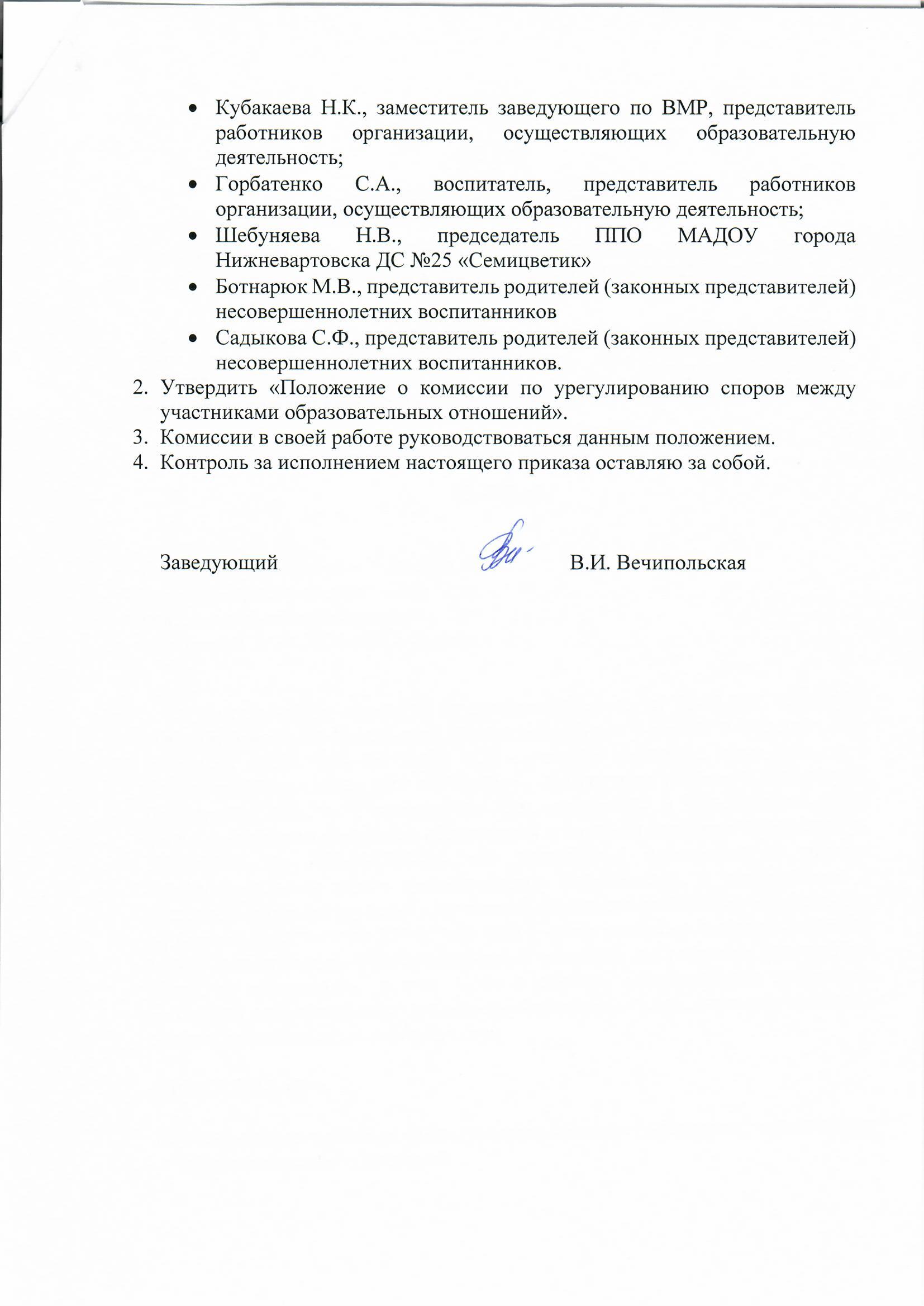 628616, Российская Федерация, Тюменская область,Ханты-Мансийский автономный округ – Югра,г. Нижневартовск, ул. Интернациональная  9аТелефоны: 8(3466) 44-90-59Тел./факс:  8(3466) 44-87-05Эл.адрес: madou25nv@mail.ru